AnDr. Imke-Marie BadurUniKasselTransfer / Service LearningUniversitätsplatz 1234109 Kassel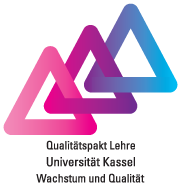 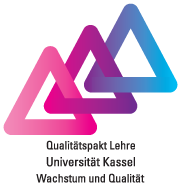 Antrag auf Förderung einer Lehrveranstaltung mit Service Learning aus Mitteln des Qualitätspakts Lehre (QPL)Hiermit beantragen wir die Förderung der folgenden Lehrveranstaltung:Theoretischer Inhalt der Lehrveranstaltung bzw. Lernziele:Geplantes Engagement-Projekt innerhalb der Lehrveranstaltung:Beteiligte gemeinwohlorientierte oder öffentliche Kooperationseinrichtung/Verein:Zur Durchführung der Lehrveranstaltung beantragen wir folgende Förderung (maximal 1500 Euro):Unser Fachbereich (Institut/Fachgebiet) beteiligt sich finanziell an der Förderung der Lehrveranstaltung, indem es folgende Kosten trägt:Die Lehrveranstaltung erfüllt eindeutig die drei Service Learning-Kriterien der Universität Kassel:Die Lehrveranstaltung erfüllt weitere Förderkriterien:Im Falle einer Bewilligung verpflichten wir uns zu Folgendem: Beauftragung und Begleitung von Lehrbeauftragten und/oder Hilfskräften Hinweis: Bewilligte QPL-Drittmittel werden vom entsprechenden Projektkonto beglichen. Alle Anträge und Erklärungen über Lehraufträge und die Hilfskraftverträge müssen daher an Lutz Nickel (Abt. Studium und Lehre, Projektkoordination Qualitätspakt Lehre, II.A1) gesandt werden, der sie an die Personalabteilung weiterleitet.Abrechnung des Lehrauftrags direkt nach Ende der Vorlesungszeit, letzte Überweisung vor dem 1. März 2021Bekanntmachung der Lehrveranstaltung im HIS-Vorlesungsverzeichnis mit Erwähnung, dass es sich um eine Lehrveranstaltung mit „Service Learning“ handeltVerweis auf die Förderung durch den „Qualitätspakt Lehre“ bei Öffentlichkeitsarbeit zur Lehrveranstaltung und bei der Veröffentlichung von Ergebnissen (Logo „gefördert vom BMBF“; QPL-Logo, Förderhinweis)Mitwirkung bei der Online-Evaluation von Service LearningUnterstützung der Öffentlichkeitsarbeit über Service LearningUnterstützung der Berichterstattung im Rahmen des „Qualitätspakts Lehre“ durch Einreichung eines kurzen Abschlussberichts (1 Seite) innerhalb von sechs Wochen nach Abschluss der Lehrveranstaltung, in dem insbesondere die erreichten Ziele und „Lessons Learned“ dargestellt werden Kassel, _____________________(Datum)_______________________________________	_____________________________________Verantwortliche/r Professor/in  bzw. Modulbeauftragte/r			DekanAntragstellender FachbereichInstitut/FachgebietVerantwortliche/r Professor/in bzw. Modulbeauftragte/rE-Mail und TelefonLehrende/rE-Mail und Telefon Lehrende/r(Arbeits-)Titel der LehrveranstaltungZeitpunkt/Semester SWS und mögliche CreditsStudiengängeModulÖffnung für fachübergreifende Schlüsselkompetenzen?Name der EinrichtungName AnsprechpersonE-Mail und Telefon AnsprechpersonWas?StundenumfangKostenLehrauftrag (32€ pro UE)Studentische Hilfskraft(ohne Abschluss: 12,70 €,mit BA-Abschluss: 14,81 €)Beantragte GesamtsummeBeantragte GesamtsummeWas?ErläuterungKostenKriteriumBegründung/ErläuterungSchaffung eines realen gesellschaftlichen Mehrwerts, der dem tatsächlichen Bedarf der Praxispartner entsprichtReflexion der Praxiserfahrungen der Studierenden und Verknüpfung mit theoretischem WissenBegegnung der Studierenden mit relevanten Akteuren aus dem Praxisfeld oder mit Menschen anderer sozialer LagenKriteriumBegründung/ErläuterungDas Engagementprojekt wurde/wird im Dialog mit Kooperationseinrichtung entwickelt und ausgewertet.Die Lehrveranstaltung ist möglichst neu und innovativ.